Pre-K 1 Class Newsletter October 7, 2019Hi,This week we will talk about bears and hibernation.  On Wednesday, October 9th kids can bring in their favorite teddy bear.  We will have a show and share that day and talk about what makes our bears so special to us!The Open School will host Halloween Family Night at the school on October 29th from 6-7pm.  There will be games, snacks and a costume parade.  Costumes, siblings and family members are all welcome!The classroom Halloween party snack sign up is on the board.  The party will be from 9:30-10:30 a.m. Kids can come in costumes or change here. If your child stays for full days it might be a good idea to bring a change of clothes.Have a great weekend! –Laura Thank you to those who brought snack this week!  Upcoming Dates:October 12th UW Big Event/Maintenance Day 8-12pm Help with Fall clean up and winter prep October 23-25  Parent/Teacher Conferences Parent/Teacher conferences are October 23rd, 24th and 25th.  There will be a half day of school on October 23rd with an 11:30a.m.  Conference sign-up sheet are hanging on the classroom board. 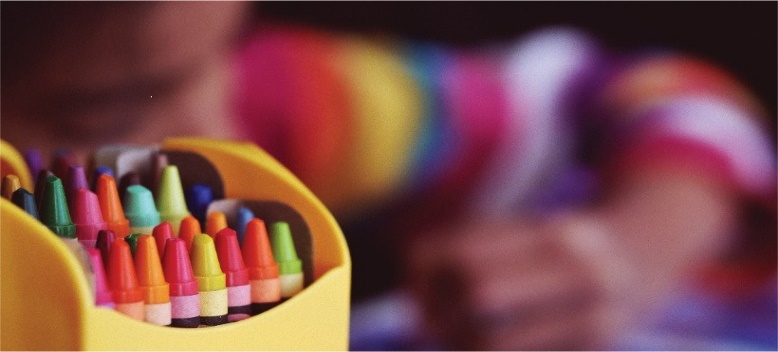 